North East Local Learning and Employment Network Inc.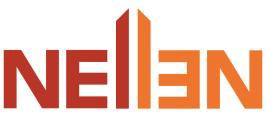 MEMBERSHIP APPLICATION FORMPlease  tick the appropriate box for the type of Member to which you belong:COMMUNITY (i.e. Individual Member) – Only complete BOX AORGANISATIONAL MEMBER – Complete BOX B and the Certificate of Appointment of
Organisational Member Representative over the pageCERTIFICATE OF APPOINTMENT OF 
ORGANISATIONAL MEMBER REPRESENTATIVE TONorth East Local Learning and Employment Network Inc.(to be completed by Organisational Members)This is to certify that…………………………………………………………………………………………………………(Name of organisation)has appointed ……………………………………………………….. as its representative to(Name of representative)discharge all the powers which it may exercise:at meetings of the North East Local Learning and Employment Network; andrelating to resolutions of the North East Local Learning and Employment Network to be passed without a meeting.This is a standing appointment. Date: …………………………..Signed for and on behalf of ……………………………………………………………………….Organisation Name………………………………………………….Authorised Officer…………………………………………………..Position HeldPlease submit applications by post or email to:North East LLEN MembershipPO Box 449Wodonga Vic 3689Phone: (02) 6056 0966email: ceo@nellen.org.auFor further information, call (02) 6056 0966BOX A: COMMUNITY MEMBERBOX A: COMMUNITY MEMBERBOX A: COMMUNITY MEMBERBOX A: COMMUNITY MEMBERName:Address:Town:Postcode:Postcode:Postcode:Telephone:Mobile:Email:I agree to be bound by the Rules of the Association. 	 Signature of Applicant		 DateI agree to be bound by the Rules of the Association. 	 Signature of Applicant		 DateI agree to be bound by the Rules of the Association. 	 Signature of Applicant		 DateI agree to be bound by the Rules of the Association. 	 Signature of Applicant		 DateBOX B: ORGANISATIONAL MEMBERBOX B: ORGANISATIONAL MEMBERBOX B: ORGANISATIONAL MEMBERBOX B: ORGANISATIONAL MEMBEROrganisation:Address:Town:Postcode:Postcode:Postcode:Telephone:Mobile:Email:Please tick the relevant Membership Category box.(Please note: an Organisational Member may belong to only one Membership Category.)Schools: government and non-government (Category 1)TAFE Institutes or Universities with TAFE sectors (Category 2)Adult Community Education organisations (Category 3)Other Education and training organisations including private registered training organisations, universities and group training companies (Category 4)Trade unions, peak trade union organisations and regional union organisations (Category 5)Employers, peak and regional employer organisations, and employment agencies (Category 6)Local governments (Category 7)Other community agencies and organisations, Commonwealth and State Government Departments, Adult, Community and Further Education Regional Councils, Regional Youth Councils, Area Consultative Committees, etc (Category 8)Koorie organisations, peak Koorie agencies or regional Koorie organisations (Category 9)Community Members (Category 10)Please tick the relevant Membership Category box.(Please note: an Organisational Member may belong to only one Membership Category.)Schools: government and non-government (Category 1)TAFE Institutes or Universities with TAFE sectors (Category 2)Adult Community Education organisations (Category 3)Other Education and training organisations including private registered training organisations, universities and group training companies (Category 4)Trade unions, peak trade union organisations and regional union organisations (Category 5)Employers, peak and regional employer organisations, and employment agencies (Category 6)Local governments (Category 7)Other community agencies and organisations, Commonwealth and State Government Departments, Adult, Community and Further Education Regional Councils, Regional Youth Councils, Area Consultative Committees, etc (Category 8)Koorie organisations, peak Koorie agencies or regional Koorie organisations (Category 9)Community Members (Category 10)Please tick the relevant Membership Category box.(Please note: an Organisational Member may belong to only one Membership Category.)Schools: government and non-government (Category 1)TAFE Institutes or Universities with TAFE sectors (Category 2)Adult Community Education organisations (Category 3)Other Education and training organisations including private registered training organisations, universities and group training companies (Category 4)Trade unions, peak trade union organisations and regional union organisations (Category 5)Employers, peak and regional employer organisations, and employment agencies (Category 6)Local governments (Category 7)Other community agencies and organisations, Commonwealth and State Government Departments, Adult, Community and Further Education Regional Councils, Regional Youth Councils, Area Consultative Committees, etc (Category 8)Koorie organisations, peak Koorie agencies or regional Koorie organisations (Category 9)Community Members (Category 10)Please tick the relevant Membership Category box.(Please note: an Organisational Member may belong to only one Membership Category.)Schools: government and non-government (Category 1)TAFE Institutes or Universities with TAFE sectors (Category 2)Adult Community Education organisations (Category 3)Other Education and training organisations including private registered training organisations, universities and group training companies (Category 4)Trade unions, peak trade union organisations and regional union organisations (Category 5)Employers, peak and regional employer organisations, and employment agencies (Category 6)Local governments (Category 7)Other community agencies and organisations, Commonwealth and State Government Departments, Adult, Community and Further Education Regional Councils, Regional Youth Councils, Area Consultative Committees, etc (Category 8)Koorie organisations, peak Koorie agencies or regional Koorie organisations (Category 9)Community Members (Category 10)An application on behalf of an organisation must be signed by a person who has the requisite authority, such as a Director, CEO or other authorised officer of that organisation.I agree to be bound by the Rules of the Association. 	 Signature of Applicant		 Date 	 Name of Applicant 	 Position Held within OrganisationPlease complete the Certificate of Appointment of Organisation Member Representative on page 2An application on behalf of an organisation must be signed by a person who has the requisite authority, such as a Director, CEO or other authorised officer of that organisation.I agree to be bound by the Rules of the Association. 	 Signature of Applicant		 Date 	 Name of Applicant 	 Position Held within OrganisationPlease complete the Certificate of Appointment of Organisation Member Representative on page 2An application on behalf of an organisation must be signed by a person who has the requisite authority, such as a Director, CEO or other authorised officer of that organisation.I agree to be bound by the Rules of the Association. 	 Signature of Applicant		 Date 	 Name of Applicant 	 Position Held within OrganisationPlease complete the Certificate of Appointment of Organisation Member Representative on page 2An application on behalf of an organisation must be signed by a person who has the requisite authority, such as a Director, CEO or other authorised officer of that organisation.I agree to be bound by the Rules of the Association. 	 Signature of Applicant		 Date 	 Name of Applicant 	 Position Held within OrganisationPlease complete the Certificate of Appointment of Organisation Member Representative on page 2